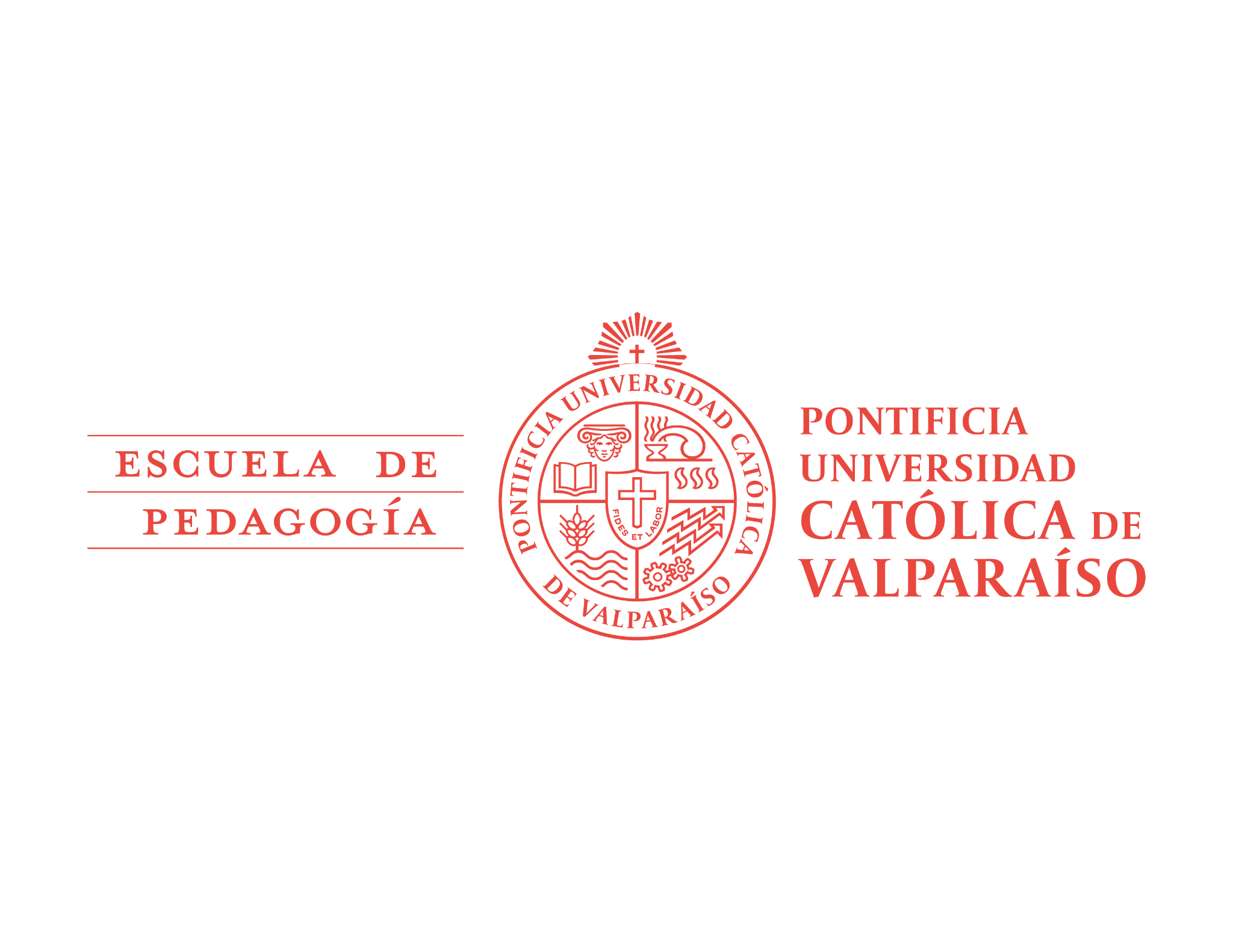 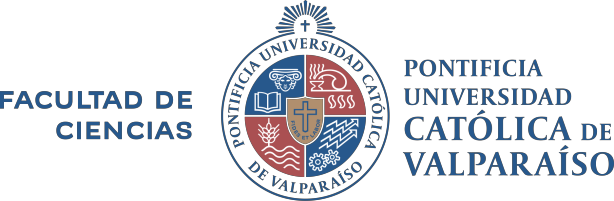 
BASES CONCURSO “CUENTOS CON-CIENCIA” 2023
La Facultad de Ciencias y la Escuela de Pedagogía de la Pontificia Universidad Católica de Valparaíso (PUCV), invitan a niños, niñas y jóvenes de 5to básico a 4to medio de establecimientos educacionales de Chile, a participar en la tercera versión del concurso “Cuentos Con-Ciencia”.Te invitamos a imaginar y crear una historia de ficción que tenga como eje cualquier área disciplinar de las ciencias, o que sea protagonizada/o por un/a científica/o. ¡Atrévete y participa!¿Quiénes pueden participar?Estudiantes de 5to básico a 4to medio de establecimientos educacionales municipales, particulares subvencionados y particulares de Chile.
¿Cómo participar?Escribe un cuento ficticio (inventado) que trate sobre cualquier área de las ciencias y/o que incluya científicos o científicas. La extensión de tu historia debe ser entre 1.000 y 4.000 palabras. Cada cuento debe contar con un título y cada concursante puede enviar máximo un cuento.
Requisitos para participarEL  CUENTO DEBE  SER ORIGINAL,  quedando  prohibido  el uso  de material  protegido  por derecho de autor.EL CUENTO DEBE SER ESCRITO POR EL/LA ESTUDIANTE Y NO PUEDE HABER SIDO ENVIADO A OTRO CONCURSO SIMILAR PREVIAMENTE (Inédito).Debe ser enviado en el formato especificado:Archivo PDFLetra Times New Roman o Calibri (o similar), tamaño 12Interlineado simpleTodo cuento debe contar con un título al inicio en negritaNo será considerado el cuento que constituya propaganda a la guerra, aluda a apologías de odio, discriminación por nacionalidad, género o religión o que constituya incitación a la violencia u hostilidad. No serán aceptados, bajo ninguna condición, la utilización o creación de material obsceno, difamatorio o que constituya amenaza o menoscabo a cualquier persona o grupo de personas.¿Cómo envío mi cuento?Debes enviarnos tu información y adjuntar tu cuento en el formato especificado a través del  siguiente formulario: link. Puedes firmar tu cuento con un seudónimo, pero en el formulario debes agregar la siguiente información:Nombre completoRUTFecha de nacimientoNivel cursado durante el 2023 (curso)Nombre establecimiento educacionalComunaRegiónTeléfono de contactoCorreo electrónico de contactoAutorización firmada por apoderado/a, tutor/a o adulto/a a cargo para participar y aceptar las bases del concurso en formato PDF. Puedes descargar el formato de la autorización en  Consentimiento 2023.docxSe deja estipulado que esta información NO influirá en la evaluación de los cuentos y es solo para poder contactar a los/as ganadores/as y resguardar el derecho de los niños, niñas y jóvenes. Los cuentos que no cumplan con algún aspecto de las indicaciones acá expuestas, quedarán fuera de las bases del concurso.¿Hay premios?¡Sí! Hay 3 categorías:Categoría 5to a 6to básicoCategoría 7mo, 8vo básico,  y 1ro medioCategoría 2do a 4to medioEn cada categoría habrá premios para los primeros tres lugares y para dos menciones honrosas. Entre los premios se incluye:1° lugar: Tablet  + libro sobre ciencia 2° lugar: Smartphone + libro sobre ciencia 3° lugar: Libros sobre cienciaCriterios de selección de los cuentosLos cuentos serán seleccionados por un comité (ver abajo), en base a su calidad literaria, pertinencia al tema del concurso (la ciencia, y las y los científicos/as), originalidad y creatividad.Comité de selección (jurado)Académicos y/o académicas PUCV de la Facultad de Ciencias y Escuela de Pedagogía.Profesores/as en formación de la Pontificia Universidad Católica de Valparaíso.¿Cuáles son los plazos?Recepción de cuentos: hasta el 16 de octubre de 2023Selección ganadores/as: 20 de noviembre de 2023Notificación con ganadores/as: 27 y 28  de noviembre de 2023Ceremonia de premiación: viernes 15 de diciembre 2023Uso de los cuentosLos cuentos seleccionados podrán ser usados por la Facultad de Ciencias y la Escuela de Pedagogía de la PUCV en cualquier circunstancia, con el debido reconocimiento de la autoría. Al enviar los cuentos, se da autorización expresa a la Facultad de Ciencias, PUCV, para el uso de este material en formato físico y digital, en sus diversas plataformas como página web y redes sociales, por ejemplo, para su publicación en una antología de cuentos y estudios pedagógicos.Aceptación de las BasesEstas Bases se entienden aceptadas por los y las interesados/as por el hecho de participar en el concurso.Bases en: www.pucv.cl/cuentosconciencia 
Este es un concurso organizado por la Facultad de Ciencias de la Pontificia Universidad Católica de Valparaíso con la colaboración de la Escuela de Pedagogía de la PUCV.